МУНИЦИПАЛЬНОЕ АВТОНОМНОЕ УЧРЕЖДЕНИЕ КУЛЬТУРЫ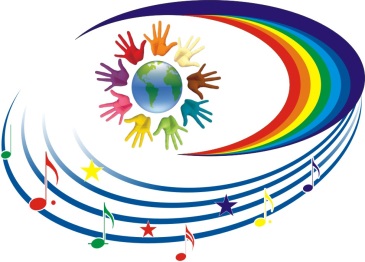 НАТАЛЬИНСКОГО МУНИЦИПАЛЬНОГО ОБРАЗОВАНИЯБАЛАКОВСКОГО МУНИЦИПАЛЬНОГО РАЙОНАСАРАТОВСКОЙ ОБЛАСТИ«НАТАЛЬИНСКИЙ ЦЕНТР КУЛЬТУРЫ»413801 с.Натальино, Балаковского района, Саратовской области, ул. Карла Маркса, д.21Утверждаю:Директор МАУК «Натальинский ЦК»А.В.ДолговПлан мероприятий, посвященных Международному дню инвалидов 03.12.2023г.           Заведующий отделом культуры                                                      Орощук Е.А.№Наименование мероприятияДата, время, место проведенияОтветственныйс.Натальинос.Натальинос.Натальинос.Натальино1Единый час доброты «Поговорим омилосердии»04.12.2023г.16:00 ЦКЛевин Е.Г.Рук. кружкас.Матвеевкас.Матвеевкас.Матвеевкас.Матвеевка2Выставка рисунков «Мы разные, но мы вместе»01.12. – 08.12.2023г.СДКЕлшина А.А.Зав. сектором3Беседа «Они такие же, как и мы»04.12.2023г. 16:00СДКБирюкова Е.В.Рук. кружкап.Новониколаевскийп.Новониколаевскийп.Новониколаевскийп.Новониколаевский4Международный День инвалидаИнфочас«Параолимпийские чемпионы»02.12.2023г.17:00СДККосолапкина А. П.Зав. сектором п.Головановскийп.Головановскийп.Головановскийп.Головановский5«Жить и побеждать»- тематическая беседа с учащимися ко Дню инвалидов.01.12.2023г.17:00СДКБулыгина Т.А.Рук. кружкап.Грачип.Грачип.Грачип.Грачи6Час общения «Протяни руку дружбы»02.12.2023г.16:00СДКВласенко О.А.Зав. секторомс.Николевкас.Николевкас.Николевкас.Николевка7Поздравительная открытка своими руками «От сердца к сердцу»30.11.2023г.16:00СДКВолгина А.Ю.
Рук. кружка8Час доброты «Когда судьба других волнует нас»01.12.2023г.14:00СДКАвдеева М.М.Зав. секторомп.Николевскийп.Николевскийп.Николевскийп.Николевский9Тематическая программа
 «Прикоснись ко мне добротой»02.12.2023г. 13:00 СДКЛеончик Н.П.Зав. секторомс.Хлебновкас.Хлебновкас.Хлебновкас.Хлебновка10Выставка детских рисунков «Мы разные, но мы вместе»01.12.2023г.14:00СДКГладышкина К.А.Зав. сектором11Адресное посещение инвалидов и людей с ограниченными возможностями здоровья01.12.2023г.15:00с. ХлебновкаГладышкина К.А.Зав. секторомс.Старая Медынкас.Старая Медынкас.Старая Медынкас.Старая Медынка12«От сердца к сердцу»Вручение на дому поздравительных открыток02.12.2023г.12:00СКТихомирова В.В.Зав. сектором с.Андреевкас.Андреевкас.Андреевкас.Андреевка13Час добролюбия «Пространство равных возможностей»03.12.2023г.
15:00СККороткова Г.К.
Зав. сектором  